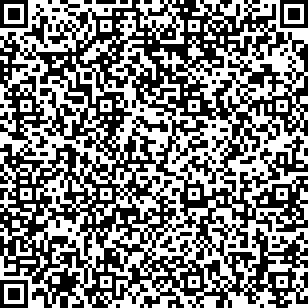 Look at Graph EDescribe birth rateDescribe death rateLife ExpectancyIncrease or fall in doubling timeWhy is this profile so top heavy?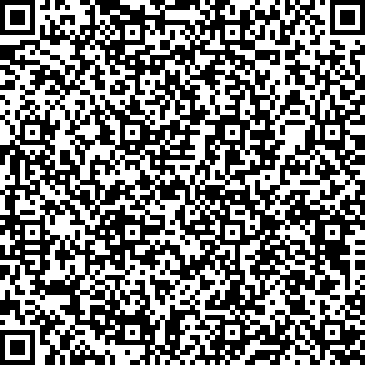 Describe what this chart helps us to understandHow many stages of population growth do human populations undergo?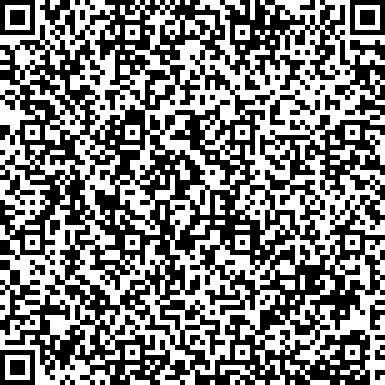 What does this series of graph explain?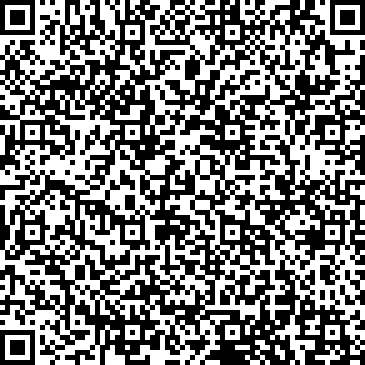 How has the United States population pyramid shape change from 1950 until current.  How about Afghanistan?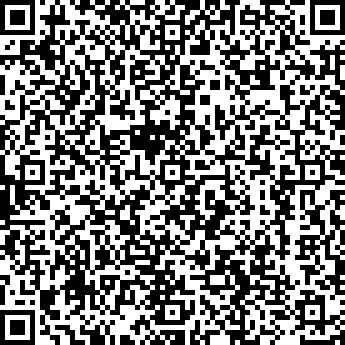 Watch the MV on population pyramid.  What other information besides the population number can a profile like this tell us?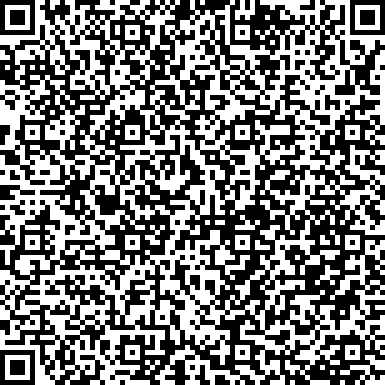 What does this image tells about this country:Death RateBirth RateLife ExpectancyDoubling time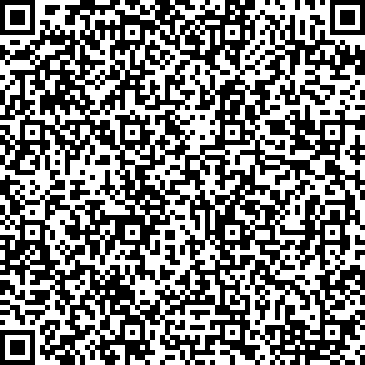 What does this image tells about this country:Death RateBirth RateLife ExpectancyDoubling time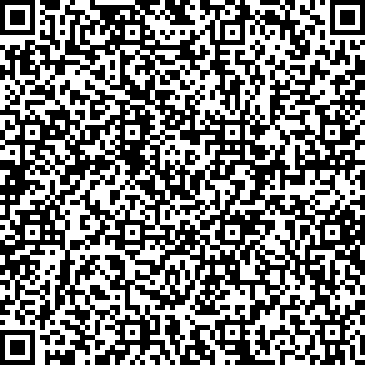 Why is the population of Hispanic males so high in Hall County (1990)? How did the numbers compare in 2000?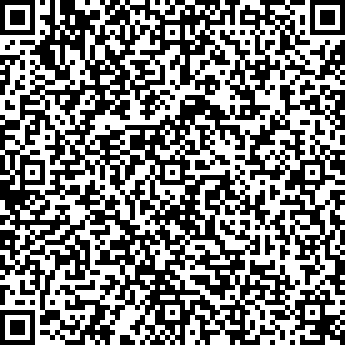 Which curve represents a population that would produce fewer offspring with a higher offspring survival rate? Which curve represents a population that would produce fewer offspring with a higher offspring survival rate?